Līguma 1. pielikums10. Atbalsta saņēmēja tips (lūdzam atzīmēt atbilstošo ar "X"):11. Informācija par biedrībām, nodibinājumiem, kooperatīvajām sabiedrībām.Ja iesniegumu iesniedz biedrība, nodibinājums vai kooperatīvā sabiedrība jāaizpilda šāda informācija:2.1. Eksporta atbalsta darbību stratēģija _____.gadam (turpmāk – Stratēģija) (Stratēģiju iesniedz viena kalendārā gada periodam).2.2. Stratēģijas atbalstāmo darbību apraksts (aizpildīt un iesniegt atbilstošo sadaļu)2.3. Stratēģijas izmaksas un finansēšana _____.gadam (norāda konkrētu gadu, par kuru tiek iesniegts pieteikums)1 maksimālais atbalsta apmērs (summa) ir 40 000 EUR; 2 maksimālā finansējuma intensitāte ir 50 % no attiecināmajām izmaksām;3 atbalstāmo darbību plānoto izmaksu pozīcijās iekļaujamas izmaksas par darbībām, kas uzsāktas eksporta atbalsta darbību pieteikuma plāna gadā;* iesniedzot maksājuma pieprasījumu, plānoto darbību izmaksas var tikt mainītas pa izmaksu pozīcijām atbilstoši faktiskajām izmaksām, nepārsniedzot šajā pieteikumā apstiprināto kopējo atbalsta summu.3.3. Papildus pievienojamie dokumenti, ja saskaņā ar Valsts ieņēmumu dienesta administrēto nodokļu (nodevu) parādnieku datubāzē pieejamo pēdējo aktuālo informāciju pieteikuma iesniegšanas dienā ir nodokļu vai nodevu parādi, kas pārsniedz 1000 EUR, izņemot nodokļu maksājumus, kuriem ir piešķirts samaksas termiņa pagarinājums, noslēgta vienošanās par labprātīgu nodokļu samaksu vai noslēgts vienošanās līgums. Ja atbalsta saņēmējam saskaņā ar Valsts ieņēmumu dienesta administrēto nodokļu (nodevu) parādnieku datubāzē pieejamo aktualizēto informāciju pieteikuma iesniegšanas dienā ir nodokļu vai nodevu parādi, kas pārsniedz 1000 EUR, izņemot nodokļu maksājumus, kuriem ir piešķirts samaksas termiņa pagarinājums, noslēgta vienošanās par labprātīgu nodokļu samaksu vai noslēgts vienošanās līgums, atbalsta saņēmējam ir jāiesniedz no EDS (elektroniskā deklarēšanas sistēma) izdrukāta izziņa par nodokļu nomaksu, kas apliecina, ka pieteikuma iesniegšanas dienā atbalsta saņēmējam nav bijis nodokļu vai nodevu parāds, kas pārsniedz 1000 EUR, izņemot nodokļu maksājumus, kuriem ir piešķirts samaksas termiņa pagarinājums, noslēgta vienošanās par labprātīgu nodokļu samaksu vai noslēgts vienošanās līgums.3.4. Papildus iesniedzamie dokumenti MVK statusa apliecināšanaiMVK deklarācija saskaņā ar Ministru kabineta 2014.gada 16.decembra noteikumu Nr.776 “Kārtība, kādā komercsabiedrības deklarē savu atbilstību mazās (sīkās) un vidējās komercsabiedrības statusam” 1.pielikumu (jāiesniedz LIAA reizi gadā pēc kārtējā finanšu gada noslēgšanas, kā arī tad, ja ar atbalsta saņēmēju ir notikušas izmaiņas (apvienots, iegādāts, sadalīts)).Es, apakšā parakstījies (-usies),atbalsta saņēmējam (izņemot pašvaldībai vai biedrībai, nodibinājumam, ostu pārvaldei, plānošanas reģionam, kuru pieprasītais atbalsts nav saistīta ar saimnieciskās darbības īstenošanu) ar tiesas spriedumu nav pasludināts maksātnespējas process vai ar tiesas spriedumu netiek īstenots tiesiskās aizsardzības process, vai ar tiesas lēmumu netiek īstenots ārpustiesas tiesiskās aizsardzības process, tam nav uzsākta bankrota procedūra, piemērota sanācija vai mierizlīgums vai tā saimnieciskā darbība nav izbeigta un tas neatbilst valsts tiesību aktos noteiktiem kritērijiem, lai tam pēc kreditoru pieprasījuma piemērotu maksātnespējas procedūru;atbalsta saņēmējs nav sniedzis nepatiesu informāciju vai tīši maldinājis LIAA vai citu Eiropas Savienības fondu administrējošu iestādi saistībā ar Eiropas Savienības fondu līdzfinansēto projektu īstenošanu;atbalsta saņēmēja (attiecas uz komersantu, zemnieku un zvejnieku saimniecībām, kooperatīvo sabiedrību un individuālajiem uzņēmumiem) interesēs fiziska persona nav izdarījusi noziedzīgu nodarījumu, kas skāris Latvijas Republikas vai Eiropas Savienības finanšu intereses, un komersantam, zemnieku vai zvejnieku saimniecībai, kooperatīvai sabiedrībai un individuālajam uzņēmumam saskaņā ar Krimināllikumu nav piemēroti piespiedu ietekmēšanas līdzekļi;attiecībā uz atbalsta saņēmēju, t.sk., īpašnieku, valdes locekļiem, patiesā labuma guvējiem, pārstāvēttiesīgām personām, mātes vai meitas uzņēmumiem, u.tml., nav noteiktas starptautiskās vai nacionālās sankcijas vai būtiskas finanšu un kapitāla tirgus intereses ietekmējošas Eiropas Savienības vai Ziemeļatlantijas līguma organizācijas dalībvalsts noteiktās sankcijas;ja atbalsta saņēmējs ir pašvaldība, plānošanas reģions vai ostas pārvalde, atbalsts netiek paredzēts saimnieciskās darbības īstenošanai un tiks izmantots visas nozares interešu pārstāvībai, ka atbalsts nav paredzēts un netiks izmantots atbalsta saņēmēja saimnieciskajā darbībā;atbalsta saņēmējs piešķirto atbalstu izmantos tikai savās interesēs un nenodos to trešajām personām;atbalsta saņēmējs (attiecas uz komersantu, zemnieku un zvejnieku saimniecībām, kooperatīvo sabiedrību, individuālajiem uzņēmumiem biedrību (ja atbalsta saņemšana tiek paredzēta saimnieciskajai darbībai) un nodibinājumu (ja atbalsta saņemšana tiek paredzēta saimnieciskajai darbībai)) nodrošinās nozaru darbību un izmaksu nodalīšanu saskaņā ar regulas Nr. 1407/2013 1. panta 2. punktu, regulas Nr. 1408/2013 1. panta 2. un 3. punktu vai regulas Nr. 717/2014 1. panta 2. un 3. Punktu, ja atbalsta saņēmējs vienlaicīgi darbojas vienā vai vairākās nozarēs vai veic citas darbības, kas ietilpst Komisijas 2013. gada 18. decembra Regulas (ES) Nr. 1407/2013 par Līguma par ES darbību 107. un 108. panta piemērošanu de minimis atbalstam (ES Oficiālais Vēstnesis, 2013. gada 24. decembris, Nr. L 352) darbības jomā, un nodarbojas ar lauksaimniecības produktu primāro ražošanu saskaņā ar Komisijas 2013. gada 18. decembra Regulu (ES) Nr. 1408/2013 par Līguma par ES darbību 107. un 108. panta piemērošanu de minimis atbalstam lauksaimniecības nozarē (Eiropas Savienības Oficiālais Vēstnesis, 2013. gada 24. decembris, Nr. L 352) vai darbojas zvejniecības un akvakultūras nozarē saskaņā ar Eiropas Parlamenta un Padomes 2013. gada 11. decembra Regulu (ES) Nr. 1379/2013 par zvejas un akvakultūras produktu tirgu kopīgo organizāciju un ar ko groza Padomes Regulas (EK) Nr. 1184/2006 un (EK) Nr. 1224/2009 un atceļ Padomes Regulu (EK) Nr. 104/2000 (Eiropas Savienības Oficiālais Vēstnesis, 2013. gada 28. decembris, Nr. L 354);atbalsta saņēmējs kumulējot de minimis atbalstu ar citu de minimis atbalstu vai ar citu valsts atbalstu attiecībā uz vienām un tām pašām attiecināmajām izmaksām ievēros Ministru kabineta 2015.gada 1.decembra noteikumu Nr.678 „ Noteikumi par darbības programmas „Izaugsme un nodarbinātība” 3.2.1.specifiskā atbalsta mērķa „Palielināt augstas pievienotās vērtības produktu un pakalpojumu eksporta proporciju” 3.2.1.2.pasākuma „Starptautiskās konkurētspējas veicināšana”” 24.4.punktā minētos atbalsta kumulācijas nosacījumus;ja atbalsta saņēmējs ir biedrība vai nodibinājums (ja biedrībai vai nodibinājumam sniegtais atbalsts nav saistīts ar biedrības vai nodibinājuma saimniecisko darbību), atbalsts tiks izmantots visas nozares interešu pārstāvībai un netiks izmantots atbalsta saņēmēja saimnieciskajā darbībā;ja atbalsta saņēmējs ir biedrība vai nodibinājums un atbalsts tiek prasīts saimnieciskās darbības veikšanai, atbalsta saņēmējs apliecina, ka piešķirto atbalstu izmantos savai saimnieciskajai darbībai un neizmantos tikai viena vai vairāku savu biedru vai dalībnieku interesēs.Apliecinu, ka sniegtā informācija ir pilnīga un patiesa.* Dokumenta rekvizītus "paraksts" un "datums" neaizpilda, ja elektroniskais dokuments ir sagatavots atbilstoši normatīvajiem aktiem par elektronisko dokumentu noformēšanu.Eksporta atbalsta darbību pieteikuma veidlapa _____.gadam (norāda konkrētu gadu, par kuru tiek iesniegts pieteikums)1.SADAĻA Pamatinformācija par atbalsta saņēmēju: 1.SADAĻA Pamatinformācija par atbalsta saņēmēju: 1. Nosaukums: 2. Reģistrācijas numurs:3. Līguma numurs:(Noslēgtais līgums par ERAF projektu „Starptautiskās konkurētspējas veicināšana” SKV-L-…./……)4. Juridiskā adrese:5. Faktiskā adrese:(Vieta, kurā atbalsta saņēmējs ražo savu produkciju vai sniedz pakalpojumus)6. Atbalsta saņemšanas nozare(-)s:NACE 2.red.grupa: _________ Nosaukums: ________________________7. e-pasta adrese, kura ierakstīta ar LIAA noslēgtajā līgumā(Oficiālās saziņas e-pasta adrese)8. Tīmekļa vietneNorādīt atbalsta saņēmēja tīmekļa vietnes adresi, kurā būs ievērotas vizuālās identitātes prasības (ievietots ERAF logo + atsauce uz līguma numuru un noslēgšanas datumu)9. Kontaktpersona:(Vārds, Uzvārds)Tālruņa nr.E-pasta adrese:komersantskooperatīvā sabiedrībazemnieku saimniecībazvejnieku saimniecībaindividuālais uzņēmumsbiedrībanodibinājumsostu pārvaldepašvaldībaplānošanas reģions Ja atbalsta saņēmējs ir biedrība, nodibinājums, ostu pārvalde*, pašvaldība* vai plānošanas reģions*, tad atbilstošo lūdzam atzīmēt ar "X".* Ja atbalsta saņēmējs ir ostu pārvalde, pašvaldība vai plānošanas reģions, atbalstu var saņemt tikai par darbībām, kas neietver saimnieciskās darbības īstenošanu.Ja atbalsta saņēmējs ir biedrība, nodibinājums, ostu pārvalde*, pašvaldība* vai plānošanas reģions*, tad atbilstošo lūdzam atzīmēt ar "X".* Ja atbalsta saņēmējs ir ostu pārvalde, pašvaldība vai plānošanas reģions, atbalstu var saņemt tikai par darbībām, kas neietver saimnieciskās darbības īstenošanu.Ja atbalsta saņēmējs ir biedrība, nodibinājums, ostu pārvalde*, pašvaldība* vai plānošanas reģions*, tad atbilstošo lūdzam atzīmēt ar "X".* Ja atbalsta saņēmējs ir ostu pārvalde, pašvaldība vai plānošanas reģions, atbalstu var saņemt tikai par darbībām, kas neietver saimnieciskās darbības īstenošanu.atbalsts tiek saņemts par darbībām, kas saistītas ar saimniecisko darbībuatbalsts tiek saņemts par darbībām, kas nav saistītas ar saimniecisko darbībuJa biedrības vai nodibinājuma īstenotās atbalstāmās darbības nav saistītas ar saimniecisko darbību,  sniegt īsu aprakstu, kādā veidā izstādes/konferences/semināra stendā tiks pārstāvēta nozare kopumā. Ja biedrības vai nodibinājuma īstenotās atbalstāmās darbības nav saistītas ar saimniecisko darbību,  sniegt īsu aprakstu, kādā veidā izstādes/konferences/semināra stendā tiks pārstāvēta nozare kopumā. Ja biedrības vai nodibinājuma īstenotās atbalstāmās darbības nav saistītas ar saimniecisko darbību,  sniegt īsu aprakstu, kādā veidā izstādes/konferences/semināra stendā tiks pārstāvēta nozare kopumā. Biedrībām vismaz piecu biedru – komersantu vai kooperatīvo sabiedrību nosaukumi un reģistrācijas Nr.Nodibinājumiem – vismaz piecu nodibinājuma dibinātāju un to biedru (biedrību un personālsabiedrību) un dibinātāju (nodibinājuma) – komersantu vai kooperatīvo sabiedrību nosaukumi un reģistrācijas Nr.Kooperatīvajām sabiedrībām vismaz trīs biedru – komercsabiedrību nosaukumi un reģistrācijas Nr.2.SADAĻA Plānotās eksporta stratēģijas atbalsta darbību apraksts un plānotais budžets.Potenciālā eksportējamā produkta / pakalpojuma apraksts:Pakalpojuma/produkta, kuram plānota atbalsta darbību stratēģija, apraksts, cita starpā norādot, vai tas ir jāpielāgo eksporta tirgum.Pašreiz esošie eksporta tirgi (valstis):Ja sadarbība ir ar vairākām valstīm, lūgums uzrakstīt aptuveno % sadalījumu pa valstīm (eksporta tirgiem).Eksporta apjoms iepriekšējā gadā, EUREksporta stratēģijas apraksts un potenciālo mērķa tirgu (valstu) noteikšana, ietverot arī attiecīgo mērķa tirgu nepieciešamības izvērtējuma aprakstu:Lūdzam sniegt pamatinformāciju par uzņēmuma eksporta stratēģijas plānu un tā mērķiem, minot, kuras izvēlētās darbības eksporta tirgus apgūšanai attiecīgajam produktam/pakalpojumam ir piemērotākās. Aprakstīt, vai uzņēmuma mērķi ir jaunu tirgu apgūšana vai palielināt eksportēšanas apjomus jau apgūtā/-os eksporta tirgū/-os? Aprakstīt izvēlēto mērķa tirgu un tā potenciālu katrā izvēlētajā eksporta valstī (par katru valsti atsevišķi)(līdz 3000 zīmēm).Dalība starptautiskajās izstādēs ārvalstīs ar individuālo stendu vai kopstendā Dalība starptautiskajās izstādēs ārvalstīs ar individuālo stendu vai kopstendā Atbalstāmo darbību ietvaros attiecināmās izmaksas:izstādes organizatora noteiktā reģistrācijas maksa, nomas maksa par stenda konstrukciju un ekspozīcijas laukumu, maksa par stenda noformējumu, tādas mārketinga pakalpojumu izmaksas kā dalībnieka informācijas izvietošana izstādes katalogā, speciālā preses izdevumā, izstādes norises telpās, kā arī izstādes organizatora noteiktās citas izmaksas un ar izstādi saistītā pakalpojuma sniedzēja papildpakalpojumu izmaksas.  Atbalstāmo darbību ietvaros attiecināmās izmaksas:izstādes organizatora noteiktā reģistrācijas maksa, nomas maksa par stenda konstrukciju un ekspozīcijas laukumu, maksa par stenda noformējumu, tādas mārketinga pakalpojumu izmaksas kā dalībnieka informācijas izvietošana izstādes katalogā, speciālā preses izdevumā, izstādes norises telpās, kā arī izstādes organizatora noteiktās citas izmaksas un ar izstādi saistītā pakalpojuma sniedzēja papildpakalpojumu izmaksas.  Nr.1Izstādes nosaukums………………………………………….…………Izstādes oficiālais organizators…………………………………...Tīmekļa vietne (kurā atrodama informācija)……………………..Norises laiks (izstādes norises laiks)………………………………Valsts (kurā īstenos atbalstāmo darbību)………………………….Pamatojums darbībai un sagaidāmais rezultāts………………..Plānotās attiecināmās izmaksas…………………………………..Nr.2Izstādes nosaukums………………………………………….…………Izstādes oficiālais organizators……………………………………Tīmekļa vietne (kurā atrodama informācija)………………………Norises laiks (izstādes norises laiks)……………………………….Valsts (kurā īstenos atbalstāmo darbību)…………………………..Pamatojums darbībai un sagaidāmais rezultāts………………...Plānotās attiecināmās izmaksas…………………………………..Nr.3…….Dalība konferencēs/forumos ārvalstīs ar individuālo stendu, ar prezentāciju vai kā klausītājam/apmeklētājam klātienē un tiešsaistēDalība konferencēs/forumos ārvalstīs ar individuālo stendu, ar prezentāciju vai kā klausītājam/apmeklētājam klātienē un tiešsaistēAtbalstāmo darbību ietvaros attiecināmās izmaksas:konferences/foruma vai ar konferenci/forumu saistītā pakalpojuma sniedzēja noteiktās izmaksas (reģistrācijas maksa (tai skaitā maksa par prezentācijas sniegšanu), nomas maksa par stenda konstrukciju un ekspozīcijas laukumu, maksa par stenda noformējumu, mārketinga pakalpojumu izmaksas (dalībnieka informācijas izvietošana konferences vai foruma katalogā, speciālā preses izdevumā, konferences vai foruma norises telpās, konferences vai foruma organizatora noteiktās izmaksas, kā arī ar konferenci vai forumu saistītā pakalpojuma sniedzēja papildpakalpojumu izmaksas), dalības maksa par konferences vai foruma apmeklējumu ne vairāk kā diviem dalībnieka darbiniekiem).Ierobežojums – dalība konferencē/forumā kā klausītājam/apmeklētājam ne vairāk kā divas reizes gadā.Atbalstāmo darbību ietvaros attiecināmās izmaksas:konferences/foruma vai ar konferenci/forumu saistītā pakalpojuma sniedzēja noteiktās izmaksas (reģistrācijas maksa (tai skaitā maksa par prezentācijas sniegšanu), nomas maksa par stenda konstrukciju un ekspozīcijas laukumu, maksa par stenda noformējumu, mārketinga pakalpojumu izmaksas (dalībnieka informācijas izvietošana konferences vai foruma katalogā, speciālā preses izdevumā, konferences vai foruma norises telpās, konferences vai foruma organizatora noteiktās izmaksas, kā arī ar konferenci vai forumu saistītā pakalpojuma sniedzēja papildpakalpojumu izmaksas), dalības maksa par konferences vai foruma apmeklējumu ne vairāk kā diviem dalībnieka darbiniekiem).Ierobežojums – dalība konferencē/forumā kā klausītājam/apmeklētājam ne vairāk kā divas reizes gadā.Nr.1Konferences nosaukums………………………………………….……Konferences oficiālais organizators………………………………Dalība (atzīmē ar X plānoto dalības veidu)Tīmekļa vietne (kurā atrodama informācija) ………………………Norises laiks (konferences norises laiks) …………………………..Valsts ( kurā īstenos atbalstāmo darbību) ………………………….Pamatojums darbībai un sagaidāmais rezultāts …………………Plānotās attiecināmās izmaksas …………………………………..Nr.2………………3. Dalība kontaktbiržās ārvalstīs un ārvalstu kontakbiržās tiešsaistē3. Dalība kontaktbiržās ārvalstīs un ārvalstu kontakbiržās tiešsaistēAtbalstāmo darbību ietvaros attiecināmās izmaksas:kontaktbiržas organizatora noteiktās izmaksas, kas saistītas ar informācijas ievietošanu kontaktbiržas katalogā, speciālā preses izdevumā vai norises telpā, dalībnieka reģistrācijas maksa kontaktbiržā ne vairāk kā diviem dalībnieka darbiniekiem.Atbalstāmo darbību ietvaros attiecināmās izmaksas:kontaktbiržas organizatora noteiktās izmaksas, kas saistītas ar informācijas ievietošanu kontaktbiržas katalogā, speciālā preses izdevumā vai norises telpā, dalībnieka reģistrācijas maksa kontaktbiržā ne vairāk kā diviem dalībnieka darbiniekiem.Nr.1Kontaktbiržas nosaukums..…………………………………………Kontaktbiržas oficiālais organizators………………………………Tīmekļa vietne (kurā atrodama informācija)………………………..Norises laiks (norises laiks)………………………………………….Valsts ( kurā īstenos atbalstāmo darbību)……………………………Pamatojums darbībai un sagaidāmais rezultāts…………………..Plānotās attiecināmās izmaksas ……………………………………Nr.2………….4.	Dalība starptautiskās digitālās nozaru platformās un digitālās izstādēs4.	Dalība starptautiskās digitālās nozaru platformās un digitālās izstādēsAtbalstāmo darbību ietvaros attiecināmās izmaksas:platformas dalības maksa vai platformas gada abonements, un digitālās platformas sniegto pakalpojumu izmaksasne vairāk kā trijās platformās viena kalendāra gada laikā vienam gala labuma guvējam.Nr.1Dalība digitālās nozaru platformās vai digitālā izstādē (atzīmē ar X plānoto dalības veidu)Nosaukums/organizators (norādot digitālo izstādi raksta nosaukumu un oficiālo organizatoru, vai norādot digitālo platformu, tās īpašnieks – pakalpojuma  sniedzējs……………………..……………………….……………....Tīmekļa vietne (kurā atrodama informācija)……………………….Norises laiks (plānotais darbības norises laiks)…………………….Valsts ( kurā īstenos atbalstāmo darbību)…………………………..Pamatojums darbībai un sagaidāmais rezultāts …………………Plānotās attiecināmās izmaksas …………………………………...Nr.2………….5.	Produktu / pakalpojumu pielāgošana ārvalstu tirgiem, tai skaitā preču zīmes un dizainparauga izstrāde5.	Produktu / pakalpojumu pielāgošana ārvalstu tirgiem, tai skaitā preču zīmes un dizainparauga izstrādeAtbalstāmo darbību ietvaros attiecināmās izmaksas:tulkošanas pakalpojumu izmaksas etiķetes un citu mārketinga tekstu pielāgošanai attiecīgajam tirgum un valodai; iepakojuma dizaina izstrādes/pielāgošanas pakalpojuma izmaksas; maksa par preču zīmes un dizainparauga izstrādi un reģistrēšanu; preču zīmes, logotipa stratēģijas izstrādes izmaksas, tai skaitā, bet ne tikai iepakojuma un etiķešu dizaina izstrādes izmaksas, dokumentācijas izstrādes izmaksas, prezentāciju paraugu vizuālā noformējuma izstrādes izmaksas.Atbalstāmo darbību ietvaros attiecināmās izmaksas:tulkošanas pakalpojumu izmaksas etiķetes un citu mārketinga tekstu pielāgošanai attiecīgajam tirgum un valodai; iepakojuma dizaina izstrādes/pielāgošanas pakalpojuma izmaksas; maksa par preču zīmes un dizainparauga izstrādi un reģistrēšanu; preču zīmes, logotipa stratēģijas izstrādes izmaksas, tai skaitā, bet ne tikai iepakojuma un etiķešu dizaina izstrādes izmaksas, dokumentācijas izstrādes izmaksas, prezentāciju paraugu vizuālā noformējuma izstrādes izmaksas.Nr.1Produktu / pakalpojumu pielāgošana (atzīmē ar X plānoto darbības veidu)Pakalpojuma sniedzējs (nosaukums)……………………………….………….Norises laiks (plānotais darbības norises laiks)…………………….………….Valsts (kuram eksporta tirgum paredzēta iepriekš norādītā darbība)………….Pamatojums darbībai un sagaidāmais rezultāts …………………………….Plānotās attiecināmās izmaksas ……………………………………………....Plānotās darbības apraksts…………………………….…………………….Pakalpojuma sniedzējs ……………………………………….........................Pakalpojuma sniedzēja tīmekļa vietne……………………………………....Pakalpojuma sniedzēja izvēles pamatojums…………………………………Pakalpojuma sniedzēji (vismaz trīs), starp kuriem plānots veikt/veikta cenu aptauja (pamatojošo dokumentāciju pievienot, iesniedzot maksājuma pieprasījumu)…………………………………………………………………....Norises laiks (plānotais darbības norises laiks)…………………….....……….Valsts (kuram eksporta tirgum paredzēta iepriekš norādītā darbība)………….Pamatojums darbībai un sagaidāmais rezultāts …………………………….Plānotās attiecināmās izmaksas ……………………………………………....Nr.2………….6.	Preču zīmes vai produkta, vai pakalpojuma publicitāte ārvalstu specializētajos nozaru drukātajos un digitālajos medijos, kā arī visa veida reklāmas satura sagatavošana un mārketinga materiālu izstrāde6.	Preču zīmes vai produkta, vai pakalpojuma publicitāte ārvalstu specializētajos nozaru drukātajos un digitālajos medijos, kā arī visa veida reklāmas satura sagatavošana un mārketinga materiālu izstrādeAtbalstāmo darbību ietvaros attiecināmās izmaksas:reklāmas laukuma izmaksas; reklāmas rakstu, interviju, preses relīžu sagatavošanas un publicēšanas izmaksas drukātajos vai digitālajos ārvalstu specializētajos nozaru medijos, kā arī mārketinga izmaksas; mārketinga materiālu (katalogu) izstrādes izmaksas; reklāmas vizuālo materiālu par produktu/pakalpojumu izstrādes izmaksas; reklāmas kampaņas par produkta palaišanu eksporta tirgū izstrādes un vadības izmaksas.Nr.1(atzīmē ar X plānoto darbības veidu un aizpilda ar darbību saistīto informāciju)Medija tips, nosaukums……………………………………………....................Plānotais publikācijas laiks…………………………………………..................Tīmekļa vietne (kurā atrodama informācija)………………………....................Valsts ( kurā īstenos pasākumu) ……………………………………....................Pamatojums darbībai un sagaidāmais rezultāts …………………...................Plānotās attiecināmās izmaksas ……………………………………..................Pakalpojuma sniedzējs (nosaukums)………………………………...................Pakalpojuma sniedzēja tīmekļa vietne…………………………………….......Pakalpojuma sniedzēja izvēles pamatojums…………………………………..Pakalpojuma sniedzēji (vismaz trīs), starp kuriem plānots veikt/veikta cenu aptauja (pamatojošo dokumentāciju pievienot, iesniedzot maksājuma pieprasījumu)…………………………………………………………………….Valsts (kuram eksporta tirgum paredzēta iepriekš norādītā darbība)..................Plānotais darbības laiks…………………………………………………..........Pamatojums darbībai un sagaidāmais rezultāts ………………………..........Plānotās attiecināmās izmaksas …………………………………………….....Nr.2………….7. Telemārketinga pakalpojumi nozaru ārvalstu sadarbības partneru meklēšanai7. Telemārketinga pakalpojumi nozaru ārvalstu sadarbības partneru meklēšanaiAtbalstāmo darbību ietvaros attiecināmās izmaksas:maksa par telemārketinga pakalpojumiem, tādiem kā zvanu veikšanai un kampaņveidīgas informācijas sūtīšanai ar mērķi ieinteresēt un piesaistīt pakalpojumam vai produktam jaunus klientus, sadarbības partnerus, kā arī lai papildinātu klientu, sadarbības partneru datu bāzes. Nr.1Telemārketinga pakalpojuma sniedzējs (nosaukums) ……………………....Pakalpojuma sniedzēja tīmekļa vietne…………………………………….....Pakalpojuma sniedzēja izvēles pamatojums…………………………………Pakalpojuma sniedzēji (vismaz trīs), starp kuriem plānots veikt/veikta cenu aptauja (pamatojošo dokumentāciju pievienot, iesniedzot maksājuma pieprasījumu)…………………………………………………………………….Norises laiks (darbību ilgums)…………………………………………….…...Mērķa tirgi ( valsts) …………………………………………………………...Pamatojums darbībai un sagaidāmais rezultāts …………………………...Plānotās izmaksas…………………………………………………………….Nr.2………8. Dalība ārvalstu starptautisko nozaru asociācijās8. Dalība ārvalstu starptautisko nozaru asociācijāsAtbalstāmo darbību ietvaros attiecināmās izmaksas:Ārvalstu nozares asociācijas noteiktā reģistrācijas maksa un ikgadējā biedra maksa. Ierobežojums –LIAA noteikts ārvalstu asociāciju saraksts, kas veidots sadarbībā ar nozaru asociācijām.Nr.1Dalība asociācijā (nosaukums un apraksts par asociāciju) ………………......Tīmekļa vietne (kurā atrodama informācija)…………………………….…...Norises laiks (darbību ilgums)…………………………………………….…..Valsts ( kurā īstenos pasākumu) ……………………………………………....Pamatojums darbībai………………………………………………………....Plānotās izmaksas ………………………………………………………….....Nr.2………….9. Dalība starptautiskajās digitālajās izstādēs, konferencēs/semināros vai ārvalstu kontaktbiržās ar virtuālu stendu Latvijā, tai skaitā virtuālo prezentācijas pasākumu organizēšana potenciālajiem klientiem.9. Dalība starptautiskajās digitālajās izstādēs, konferencēs/semināros vai ārvalstu kontaktbiržās ar virtuālu stendu Latvijā, tai skaitā virtuālo prezentācijas pasākumu organizēšana potenciālajiem klientiem.Atbalstāmo darbību ietvaros attiecināmās izmaksas:oficiālā organizatora noteiktā reģistrācijas maksa, dalībnieka informācijas izvietošana izstādes katalogā, speciālā preses izdevumā; stenda vizuālā koncepta izstrādes un izveides izmaksas; telpu īres izmaksas; tehniskā aprīkojuma izmaksas; digitālās platformas īres izmaksas.Nr.1Pasākuma nosaukums………………………………………….…………....Oficiālais organizators…………………………………................................Tīmekļa vietne (kurā atrodama informācija)…………………………….….Norises laiks (darbību ilgums)…………………………………………….…Valsts ( kurā īstenos pasākumu) ……………………………………………..Stenda faktiskā atrašanās vieta …………………………………………….Iesaistītie pakalpojuma sniedzēji stenda vizuālā koncepta izstrādei un izveidei (nosaukums, tīmekļa vietne, pakalpojums)…………………………………Pakalpojuma sniedzēja izvēles pamatojums………………………………Pakalpojuma sniedzēji (vismaz trīs), starp kuriem plānots veikt/veikta cenu aptauja (pamatojošo dokumentāciju pievienot, iesniedzot maksājuma pieprasījumu)…………………………………………………………………….Pamatojums darbībai un sagaidāmais rezultāts………………………………Plānotās izmaksas ………………………………………………………….......Nr.2………….10. Tīmekļvietnes, internetveikalu, aplikāciju digitālo  risinājumu un virtuālās komunikācijas platformu  izstrāde10. Tīmekļvietnes, internetveikalu, aplikāciju digitālo  risinājumu un virtuālās komunikācijas platformu  izstrādeAtbalstāmo darbību ietvaros attiecināmās izmaksas:tīmekļvietnes tulkošanas izmaksas, to adaptēšanas un tehniskās izmaksas; tīmekļvietnes, internetveikalu un aplikāciju digitālo  risinājumu izstrādes izmaksas; tīmekļvietnes domēna iegādes izmaksas; virtuālās komunikācijas platformu izstrādes izmaksas.Nr.1Plānotā darbība (izvēlētās darbības apraksts): ……………………................Pakalpojuma sniedzējs (nosaukums) ……………………................................Pakalpojuma sniedzēja tīmekļa vietne…………………………………….....Pakalpojuma sniedzēja izvēles pamatojums…………………………………Pakalpojuma sniedzēji (vismaz trīs), starp kuriem plānots veikt/veikta cenu aptauja (pamatojošo dokumentāciju pievienot, iesniedzot maksājuma pieprasījumu)……………………………………………………………………Norises laiks (darbību ilgums)…………………………………………….…...Mērķa tirgi ( valsts) …………………………………………………………...Pamatojums darbībai un sagaidāmais rezultāts ………………………….....Plānotās izmaksas……………………………………………………………....Nr.2………11. Tirgus pētījumu mērķa tirgos izstrāde un iegāde11. Tirgus pētījumu mērķa tirgos izstrāde un iegādeAtbalstāmo darbību ietvaros attiecināmās izmaksas:tirgus pētījumu mērķa tirgos izstrādes un iegādes izmaksas.Nr.1Pakalpojuma sniedzējs (nosaukums) ……………………................................Pakalpojuma sniedzēja tīmekļa vietne…………………………………….....Pakalpojuma sniedzēja izvēles pamatojums…………………………………Pakalpojuma sniedzēji (vismaz trīs), starp kuriem plānots veikt/veikta cenu aptauja (pamatojošo dokumentāciju pievienot, iesniedzot maksājuma pieprasījumu)…………………………………………………………………...Norises laiks (darbību ilgums)…………………………………………….…...Mērķa tirgi ( valsts) …………………………………………………………...Pamatojums darbībai un sagaidāmais rezultāts …………………………….Plānotās izmaksas……………………………………………………………...Nr.2………….12. Ārvalstu atbilstošās nozares eksperta piesaiste eksporta tirgos12. Ārvalstu atbilstošās nozares eksperta piesaiste eksporta tirgosAtbalstāmo darbību ietvaros attiecināmās izmaksas:ārvalstu atbilstošās nozares eksperta pakalpojuma izmaksas eksporta tirgus stratēģijas izstrādei un realizēšanai dalībnieka eksporta tirgos.Nr.1Pakalpojuma sniedzējs (nosaukums) ……………………................................Pakalpojuma sniedzēja tīmekļa vietne…………………………………….....Pakalpojuma sniedzēja izvēles pamatojums…………………………………Pakalpojuma sniedzēji (vismaz trīs), starp kuriem plānots veikt/veikta cenu aptauja (pamatojošo dokumentāciju pievienot, iesniedzot maksājuma pieprasījumu)…………………………………………………………………Norises laiks (darbību ilgums)…………………………………………….…Mērķa tirgi ( valsts) …………………………………………………………Pamatojums darbībai un sagaidāmais rezultāts ………………………….Plānotās izmaksas……………………………………………………………Nr.2………….Atbalstāmo darbību izmaksu pozīcijasPlānotās attiecināmās izmaksas*,EURAtbalsta summa (EUR1) - 50% (intensitāte % 2) no plānotām attiecināmām izmaksāmAtbalstāmo darbību izmaksu pozīcijasPlānotās attiecināmās izmaksas*,EURAtbalsta summa (EUR1) - 50% (intensitāte % 2) no plānotām attiecināmām izmaksāmDalība starptautiskajās izstādēs ārvalstīs ar individuālo stendu vai kopstendā3Dalība konferencēs/forumos ārvalstīs ar individuālo stendu, ar prezentāciju vai kā klausītājam/apmeklētājam klātienē un tiešsaistē (ne vairāk kā 2 atbalsta saņēmēja  darbinieki, dalība kā klausītājam/apmeklētājam ne vairāk kā divas reizes kalendārajā gadā)3Dalība kontaktbiržās ārvalstīs un ārvalstu kontakbiržās tiešsaistē (ne vairāk kā 2 atbalsta saņēmēja  darbinieki)3Dalība starptautiskās digitālās nozaru platformās un digitālās izstādēs (ne vairāk kā 3 platformas)3Produktu / pakalpojumu pielāgošana ārvalstu tirgiem, tai skaitā preču zīmes un dizainparauga izstrāde 3Preču zīmes vai produkta, vai pakalpojuma publicitāte ārvalstu specializētajos nozaru drukātajos un digitālajos medijos, kā arī visu veidu reklāmas satura sagatavošana un mārketinga materiālu izstrāde3Telemārketinga pakalpojumi nozaru ārvalstu sadarbības partneru meklēšanai3Dalība starptautisko nozaru asociācijās3Dalība starptautiskajās digitālajās izstādēs, konferencēs/semināros vai ārvalstu kontaktbiržās ar virtuālu stendu Latvijā3Tīmekļvietnes, internetveikalu, aplikāciju digitālo  risinājumu un virtuālās komunikācijas platformu  izstrāde3Tirgus pētījumu mērķa tirgos izstrāde un iegāde3Ārvalstu atbilstošās nozares eksperta piesaiste eksporta tirgos3Kopā:3.SADAĻA Papildus pievienojamie dokumenti3.1. Papildus pievienojamie dokumenti de minimis atbalsta piešķiršanaiAtbalsta saņēmējs, kurš paredz saņemt de minimis atbalstu, aizpilda un iesniedz de minimis uzskaites veidlapu uzņēmuma – atbalsta saņēmēja VID elektroniskajā datu bāzē EDS. Kopā ar šo pieteikumu iesniedz sistēmā sagatavotās de minimis uzskaites veidlapas izdruku vainorāda sistēmā izveidotās un apstiprinātās de minimis veidlapas identifikācijas numuru.3.2. UZSKAITES VEIDLAPA PAR SAŅEMTO ATBALSTU (kas nav de minimis atbalsts)
(Aizpilda pašvaldība, plānošanas reģions, biedrība, nodibinājums vai ostu pārvalde, kuras atbalsta saņemšanas nozare nav saistīta ar saimnieciskās darbības īstenošanu):Atbalsta saņēmēja apliecinājums: atbalsta saņēmēja_______________________________________________atbalsta saņēmēja nosaukumsatbildīgā amatpersona,_______________________________________________,vārds, uzvārds_______________________________________________,amata nosaukumsapliecinu, ka uz pieteikuma iesniegšanas brīdi,____________________________:dd/mm/ggggDatums* Paraksts*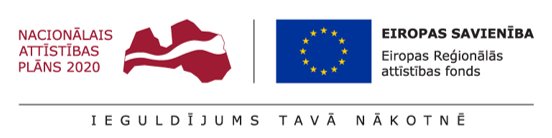 